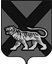 ТЕРРИТОРИАЛЬНАЯ ИЗБИРАТЕЛЬНАЯ КОМИССИЯ
ГОРОДА БОЛЬШОЙ КАМЕНЬРЕШЕНИЕОб аннулировании регистрации кандидатав депутаты Думы городского округа Большой Камень по             многомандатному избирательному округу № 11Слаутина Дениса АлександровичаНа основании Решения заседания Координационного Совета Приморского регионального отделения Политической партии ЛДПР – Либерально-демократическая партия России от 15 августа 2022 года об отзыве зарегистрированного кандидата в депутаты Думы городского округа Большой Камень по многомандатному избирательному округу № 11 Слаутина Дениса Александровича, руководствуясь статьями 50, 70 Избирательного кодекса Приморского края, решением Избирательной комиссии Приморского края от 16 мая 2022 года № 19/93 «О возложении полномочий по организации подготовки и проведения выборов депутатов Думы городского округа Большой Камень, местного референдума на территориальную избирательную комиссию города Большой Камень», территориальная избирательная комиссия города Большой Камень РЕШИЛА:1. Аннулировать регистрацию кандидата в депутаты Думы городского округа Большой Камень по многомандатному избирательному округу № 11, выдвинутого Приморским региональным отделением Политической партии ЛДПР – Либерально-демократической партии России, Слаутина Дениса Александровича.2.	Аннулировать удостоверение зарегистрированного кандидата в депутаты Думы городского округа Большой Камень по многомандатному избирательному округу № 11 Слаутина Дениса Александровича.3.	Прекратить все финансовые операции по специальному избирательному счету Слаутина Д.А., открытому в ПАО «Сбербанк России».4.	Копию настоящего решения направить Слаутину Д.А. и в дополнительный офис № 8635/0311 публичного акционерного общества «Сбербанк России».5. Разместить настоящее решение на сайте органов местного самоуправления городского округа Большой Камень в разделе «Избирательная комиссия» в информационно-телекоммуникационной сети «Интернет».6. Направить настоящее решение в Избирательную комиссию Приморского края для размещения на официальном сайте Избирательной комиссии Приморского края в сети «Интернет».Председатель комиссии 	                                                       Г.В. Бантеева Секретарь комиссии   				                                  С.М. Кононенко   17.08.202216 часов 05 минутг. Большой Камень№ 83/487